~Tip: Enjoy the holidays with your family! Read lots of books during your time off and encourage your child to think of stories they would like to share when we’re back together in the New Year!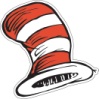 ADays – Library & Fine ArtsB Days – PEC Days – Computers & Fine ArtsD Days - PE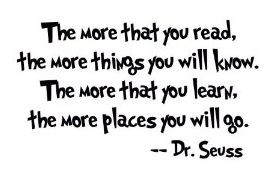 Please provide enough snacks for 21 children.Please provide enough snacks for 21 children.Please provide enough snacks for 21 children.Please provide enough snacks for 21 children.Please provide enough snacks for 21 children.Please provide enough snacks for 21 children.Please provide enough snacks for 21 children.December Snack CalendarDecember Snack CalendarDecember Snack CalendarDecember Snack CalendarDecember Snack CalendarDecember Snack CalendarDecember Snack CalendarSundayMondayTuesdayWednesdayThursdayFridaySaturday3 (A)Nadia4 (B)Garrett5 (C)Stephanie6 (D)Happy Birthday, Zoey!7 (A)Half Day ofSchool8910 (B)Mason11 (C)Baileigh12 (D)Justin13 (A)Brenden14 (B)Dakota151617 (C)Arianna 18 (D)Cougar19  (A)Gingerbread Decorating & Class Party20 (B)Bailea21 (C)Half DayOfSchool, Holiday Program22232425262728293031No School1No School,Happy New Year!2 (D)3 (A)4 (B)5